МИНИСТЕРСТВО ПРОСВЕЩЕНИЯРОССИЙСКОЙ ФЕДЕРАЦИИУПРАВЛЕНИЕ ОБРАЗОВАНИЯ АДМИНИСТРАЦИИ ГОРОДА ОРЛАМуниципальное казенное дошкольное образовательное учреждение«Детский сад №13 компенсирующего вида» города ОрлаКонспект НОДпо ОО «Художественно-эстетическое развитие»конструирование из мятой бумагив подготовительной (разновозрастной) группеНа тему: «Колобок»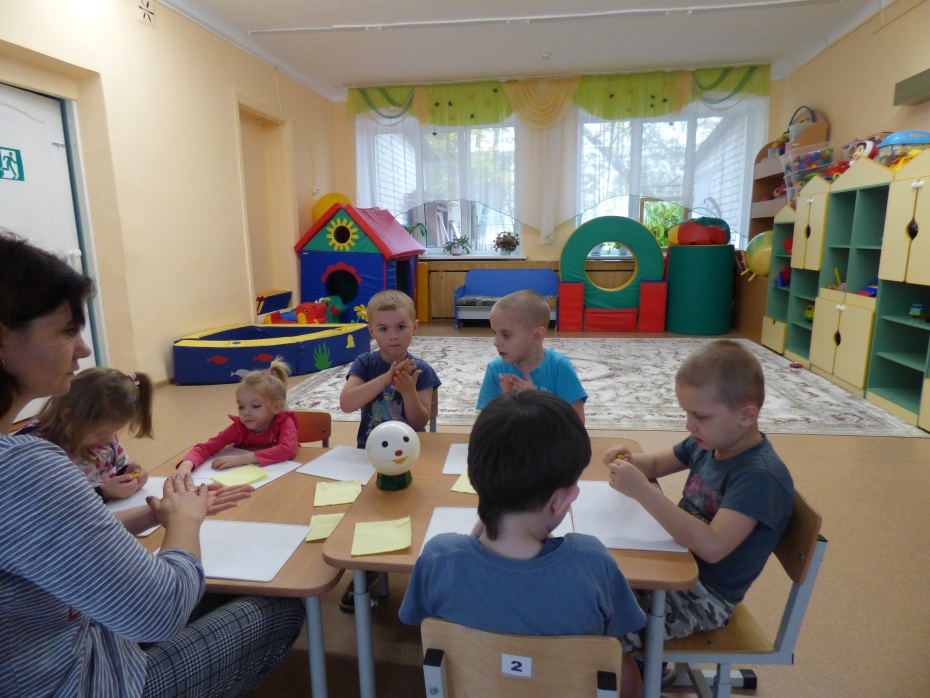                                                                                      Воспитатель ВКК                                                                                  Бабенкова Е.А.Цель: Способствовать развитию умений выполнения поделок из мятой бумаги.Задачи:продолжать знакомить детей со свойствами бумаги, с новым приемом конструирования игрушек из мятой бумаги; развивать у детей мелкую моторику пальцев рук,воспитывать усидчивость и интерес к занятию.Материалы к занятию: бумага белого цвета, раздаточный материал для аппликации: клей, кисти, лицо к колобкам, салфетки тряпочные, клеенки; фигурки персонажей сказки, корзинка; коллаж с изображением леса.Предварительная работа:Повторение сказки «Колобок», беседа о внешнем виде, повадках, среде обитания и образ жизни диких животных: зайце, волке, медведе, лисе; повторение свойств бумаги (белая, тонкая, гладкая).Ход занятия.Звучит музыка и в гости к детям приходит Марфа-сказочница.- Здравствуйте мои дорогие, маленькие любители сказок.«Утром встали малыши, В детский садик свой пришли. Я вам рада, как всегда. Гости здесь у нас с утра, поздоровайтесь, друзья!»Марфа: Ребята, а вы любите сказки? (ответы детей)Прежде чем вам рассказать интересную сказку, давайте поиграем.Пальчиковая гимнастикаЯ, колобок, колобок,(катают в руках воображаемый колобок)По сусекам скребен,(правой ладонью скребут по левой ладони)По амбару метен,(имитируют подметание пола)На сметане мешан,(делают круговые движения кистью правой руки)В печку сажен,(показывают обе руки, вытянутые вперед)На окошке стужен.(рисуют руками окошко)Я от бабушки ушел,Я от дедушки ушел.(перебирают указательным и средним пальцем)Марфа: «Жили - были дедушка и бабушка. И вот как - то раз дедушка и говорит бабушке: «К нам сегодня придет много гостей, так напеки - ка ты колобков для угощения». А бабушка отвечает: «Из чего печь, муки то у нас нет!» «А ты по амбару помети, по сусекам поскреби, вот и наберётся». Бабушка так и сделала.Вот этот сундучок. Я его прихватила с собой. Хотите посмотреть, много ли там муки? (Дети заглядывают в сундучок, хотят узнать, много ли там муки, но вместо муки обнаруживают бумагу.)Марфа: Ребята, сможем ли мы из этого испечь колобки, как вы думаете (Ответы детей).Марфа: а теперь садитесь на свои места. Давайте рассмотрим бумагу и определим какая она. (белая, гладкая, тонкая)Марфа: А давайте мы попробуем изготовить из бумаги колобков. Для этого нам нужны чистые руки.Динамическая пауза.«Засучим рукава, открыли кран с водой, взяли мыло, намылили руки мылом, положили руки под водичкой, ручка ручку моет, помоем каждый пальчик, стряхнем и вытрем полотенцем. Теперь можно приступить к работе».Вначале мы возьмем всю нашу бумажную муку сдвинем в горку, слышите, как шуршит бумага?А сейчас мы аккуратно развернём наше бумажное тесто. Расправляйте его осторожно, потому что бумага может порваться. А теперь мы снова наше тесто бумажное сомнём в комочек, чтобы у нас получились колобки. (Дети сминают бумагу в колобки)Покажите, что у вас получилось? Такие замечательные колобки у вас получились!Ребята, а помните, кого в сказке на лесной тропинке встречал колобок (ответы детей)Что нужно колобку для того, чтобы увидеть зверей? (Глаза).А что нужно, чтобы он им спел песенку? (Рот)Вот у меня есть лица для колобков с глазами, и ротиками, и я вам сейчас их раздам.Переверните лицо вниз на клеенку, и намажьте густо-густо клеем обратную сторону, клея не жалейте, мажьте погуще, как бабушка мазала колобок сметаной. А теперь возьмите аккуратно лицо, приложите его к колобку и прижмите его крепко-крепко ручками. Подуйте на колобки.Какие у вас получились колобки? (Вот они у нас какие горячие! Какие румяные!)Марфа: В сказке колобок покатился по дорожке. Давайте и мы побежим по дорожке. (Музыкальное сопровождение). Дети вместе с Марфой прибегают на опушку леса. А там, на опушке леса сидят сказочные герои: заяц, лиса, волк.Марфа: Ребята, а как вы думаете, понравятся ли лесным жителям наши колобки (Ответы детей)Марфа: Конечно понравятся, они очень рады, что вы пришли к ним в гости, и принесли угощения. Они вас благодарят, а лисичка сказала, что очень хочет подружиться с колобком. Давайте мы свои колобки оставим для лесных жителей, и попрощаемся с ними.Марфа: Ребята, уж очень мне понравилось у вас, уж какие вы умелые, добрые, хорошо знаете сказки. А вы можете рассказать и показать своим мамам, и папам, из чего вы сегодня лепили колобки? (Ответы детей) Ну вот, мне пора уходить. А давайте-ка заглянем в мой волшебный сундучок, может у меня там еще что- то осталось (Дети заглядывают в него и находят угощение).Марфа: Давайте ещё раз улыбнемся друг другу и сохраним хорошее настроение до конца дня. До свидания!г. Орел, ул. Салтыкова Щедрина, 47                                               тел., факс: 76-42-89адрес электронной почты:detsadkomp13@yandex.ru